CSUF College of Humanities & Social Sciences Inter-Club Council Meeting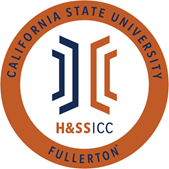 October 22nd, 2021 11:00 A.M. ZoomMeeting called by: Jazmin Flores, ChairMeeting called to order at 11:01amType of meeting: Regular Attendees: Council Representatives, Executive Officers, General Public Agenda Topics:Call to Order / Roll CallAAEE (Tardy)Abled Advocators Active Minds (Absent)APSAKDASAASSA (Absent)CJSAGeography Club (Absent)HSALSALSPALSSAPAGSOCAPDSAPhi Alpha ThetaPhilosophy ClubPsi ChiRebound ScholarsSIRETESOLUNAApproval of Minutes  Abled Advocators moves to approve the minutesAKD seconds to approve the minutesApproval of Agenda  LSA moves to amend the agenda to add Phi Alpha Theta to New Business ASA seconds to amend the agenda to add Phi Alpha Theta to New BusinessPhilosophy Club moves to approve the agendaActive Minds seconds to approve the agendaPublic Speakers  This is a time where members of the public may address the humanities and social sciences council on any item appearing on this agenda or matters impacting students. Budget8074 – Contracts, Fees and Rentals: $32,035.618077 – Travel: $17,700.00ReportsChair – Jazmin FloresReminder to rename on Zoom with name, pronouns, and club organizationVice Chair – Julieta ZavalaGo over an example of allocation request formCopy and Paste written proposal into the allocation request formGo over the proposal packetDirector of Administration – Leah YaginNothing to reportDirector of Public Relations – Allison StacySubmit club videos for HSS ICC InstagramSocial Justice Facilitator – Nico GonzalezAbsentAdvisor – Dr. Connie Moreno Yamashiro, Assistant DeanAll edits have been made for the HSS ICC webpageIf you have any edits, please email at camoreno@fullerton.edu  November 8th is National 1st Generation Student WeekOut of the country for the next two weeksDr. Marciela Alvarado will serve as advisor in Dr. Moreno Yamashiro’s place  Graduate Assistant – VacantASI Liaisons – David Velasquez and Marcus ArnlineThe term “academic probation” will be changed to “academic notice”Flu Clinic is open on campus until November 19thMask Mandate on campus has been extended to November, but most likely to extend to the end of the semester Every Monday 2:00-3:00pm in-person or on campusPersonal Cell Phone: 949-352-9330HSS Week Committees April 4th-8thAction Vote next weekDiscussion: HSS Week ThemesReimagining Our Future and Shaping Our Mental HealthSpeak Louder for Those in the Back: Equity and Unity for allVote: Majority – Reimagining Our Future and Shaping Our Mental HealthOld Business New BusinessPhi Alpha Theta moves to open line item aUNA seconds to moves to open line item a Action Alpha Phi Sigma is requesting $133.03 from line item 8074. The funds will be used to provide food and drinks for the event they are hosting on Friday, October 29th from 5:00pm-6:30pm. The event is called “Let’s Ghoul Bowling” and will take place at Titan Bowl and Billiards.PresentationQuestionsDiscussionVoting: Majority Vote Yes, APS is approvedASA moves to open line item aPhi Alpha Theta seconds to open line item bAction ASA is requesting $41.76 from line item 8074. The funds will be used to provide pizza and bottled water for a social on Monday, October 25th from 11am-1pm. It will take place at the Anthropology Conference room in MH-426.PresentationQuestionsDiscussionVoting: Majority Vote Yes, ASA is approvedAKD moves to open line item CActive Minds seconds to open line item CAction Psi Chi is requesting $42.00 from line item 8074. The funds will be used for an opportunity drawing hydro flask. This will be given during their Grad School Night with UCSB on Wednesday, October 27th from 5-6pm via Zoom. PresentationQuestionsHow will you be doing an opportunity drawing? Emails during zoom then use a random generatorHow did you get in contact with UCSB? Provide hydro flask on campus or ship through amazonSpecific size for hydro flask? 32ozPlain hydro flask, any styling? All black with a lidDiscussionVote 20/20 Yes, Psi Chi is approvedSIRE moves to open line item dPAGSOCA seconds to open line item dAction Phi Alpha Theta is requesting $250 from line item 8074. The funds will be used for several prized for winners of Loteria. The event is called Dia de Los Muertos Loteria Night and will take place on October 27th at 5:30pm and will be at H-224.PresentationQuestionsWhat made you choose a Dia De Los Muertos themed night? As this organization is based on history, we wanted to expand our traditional view of Halloween.DiscussionVoting: Majority Vote Yes, Phi Alpha Theta is approvedNext Week’s AgendaPAGSOCA for line item 8074PDSA for line item 8074SIRE for line item 8074AKD for line item 8074Psi Chi for line item 8074LSSA for line item 8074HSA for line item 8074 AnnouncementsNext week on thurs: ASI pumpkin patch – open for children too4pm-7pm Tuffy LawnPainting pumpkinsCaricaturesMovie Night 7-9pmTEDxCSUF Conference at 6pm at the TSU PavilionsAdjournment Meeting adjourned at 11:57pm